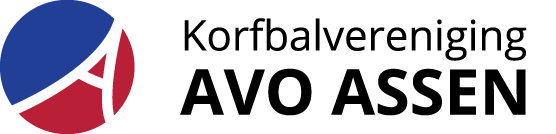 Uitslag klaverjassen 28 oktober 20221e prijs		Anne Popken		5780 punten2e prijs		Marleen Jokshorst		5683 punten3e prijs 		Jacob Jan Bakker 		5300 punten4e prijs		Jan de Weert		4919 punten5e prijs		Geert Speelman		4836 puntenPoedelprijs		Wietze Dijk			3904 puntenUitslag klaverjassen 11 november 20221e prijs		Jan Korver			5263 punten2e prijs		Bert Naber			5136 punten3e prijs 		Iemkje Zwart			4986 punten4e prijs		Jan de Weert		4968 punten5e prijs		Marleen Jokshorst		4895 puntenPoedelprijs		Geert Speelman		3973 puntenUitslag klaverjassen 25 november 20221e prijs		Geert Liebe			5206 punten2e prijs		Bert Naber			5096 punten3e prijs 		Wietze Dijk			5014 punten4e prijs		Marco Alberts		4997 punten5e prijs		Margé Alberts		4894 puntenPoedelprijs		Tinie Linker			4173 puntenUitslag klaverjassen 9 december 20221e prijs		Jan de Weert			5744 punten2e prijs		Iemkje Zwart				5570 punten3e prijs 		Geke van der Giezen		5039 punten4e prijs		Anne Popken			4491 punten5e prijs		Geert Speelman			4427 puntenPoedelprijs		Margé Alberts			3992 punten Uitslag klaverjassen 13 januari 20231e prijs		Anne Popken			5573 punten2e prijs		Henk Alberts				5333 punten3e prijs 		Geert Liebe				5251 punten4e prijs		Margé Alberts			5195 punten5e prijs		Jan de Weert			5034 puntenPoedelprijs		Marleen Jokshorst			3474 puntenUitslag klaverjassen 27 januari 20231e prijs		Jacob Jan Bakker			5683 punten2e prijs		Marco Alberts			5212 punten3e prijs 		Geke van der Giezen		5207 punten4e prijs		Henk Alberts				5159 puntenPoedelprijs		Jaap Koekkoek			3639 puntenUitslag klaverjassen 10 februari 20231e prijs		Jan de Weert			5843 punten2e prijs		Wietze Dijk				5479 punten3e prijs 		Marco Alberts			5239 punten4e prijs		Margé Alberts			5210 puntenPoedelprijs		Bert Naber				3778 puntenUitslag klaverjassen 24 februari 20231e prijs		Anne Popken			5658 punten2e prijs		Margé Alberts			5353 punten3e prijs 		Iemkje Zwart				4793 punten4e prijs		Jan Korver				4742 puntenPoedelprijs		Geert Speelman			3860 puntenUitslag klaverjassen 10 maart 20231e prijs		Anne Popken			5700 punten2e prijs		Albert Talens				5668 punten3e prijs 		Bert Naber				4718 punten4e prijs		Jan de Weert			4670 puntenPoedelprijs		Jaap Koekkoek			3858 puntenUitslag klaverjassen 24 maart 20231e prijs		Jaap Koekkoek			5390 punten2e prijs		Margé Alberts			5194 punten3e prijs 		Geert Speelman			5191 punten4e prijs		Anne Popken			5139 puntenPoedelprijs		Marco Alberts			4145 puntenUitslag klaverjassen 7 april 20231e prijs		Wietze Dijk				5983 punten2e prijs		Marco Alberts			5107 punten3e prijs 		Geert Speelman			5101 punten4e prijs		Jan Korver				5058 puntenPoedelprijs		Jan de Weert			3572 punten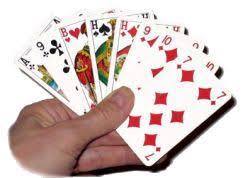 